DESCRIÇÃO DO PROJETO GRANT 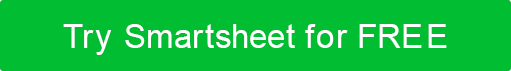 DESCRIÇÃO DO PROJETOCRITÉRIOS DE SUCESSO E RESULTADOS MENSURÁVEISHISTÓRICO DA ORGANIZAÇÃOPROGRAMAS, ATIVIDADES E REALIZAÇÕES ATUAISAFILIAÇÕES COM ORGANIZAÇÕES SIMILARESMETAS E OBJETIVOSLINHA DO TEMPOORÇAMENTOVISÃO GERAL DO ORÇAMENTOFONTES DE LONGO PRAZO / ESTRATÉGIAS PARA FINANCIAMENTOAVALIAÇÃOAPÊNDICENOME GRANTPREPARADO PORNOME DO PROJETODATADECLARAÇÃO DE PROBLEMA 
A SER ABORDADOMETAS E OBJETIVOSPOPULAÇÃO-ALVOATIVIDADES DO PROJETOEQUIPE-CHAVEATIVIDADEDATA PROJETADASUPORTE OPERACIONAL GERALPROPÓSITO ORÇAMENTÁRIOSUPORTE AO PROJETODATAS DE INÍCIO E TÉRMINO DO PERÍODO ORÇAMENTÁRIORENDIMENTORENDIMENTODESPESADESPESAFONTESQUANTIDADEUSAQUANTIDADERECEITASUPORTE OPERACIONAL GERALTOTALTOTALLUCRO LÍQUIDOLUCRO LÍQUIDOLUCRO LÍQUIDONOME DO ARQUIVODESCRIÇÃOANEXO /link DE LOCALIZAÇÃODISCLAIMERQuaisquer artigos, modelos ou informações fornecidas pelo Smartsheet no site são apenas para referência. Embora nos esforcemos para manter as informações atualizadas e corretas, não fazemos representações ou garantias de qualquer tipo, expressas ou implícitas, sobre a completude, precisão, confiabilidade, adequação ou disponibilidade em relação ao site ou às informações, artigos, modelos ou gráficos relacionados contidos no site. Qualquer dependência que você colocar em tais informações é, portanto, estritamente por sua conta e risco.